                                 УФНС России по Республике Крым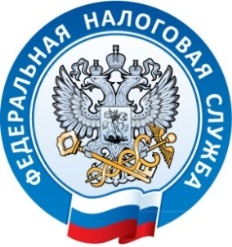                                                                                                   г. Симферополь, ул. А. Невского, 29                                                                                                  тел. (3652) 66-75-14                                                                                                 19.02.2020Индивидуальные предприниматели, применяющие налоговые спецрежимы, освобождаются от налогообложения имущества, используемого для предпринимательской деятельностиВ  соответствии с Налоговым кодексом   Российской Федерации индивидуальные предприниматели освобождаются от уплаты налога на имущество, которое используется в предпринимательской деятельности (ЗА ИСКЛЮЧЕНИЕМ объектов налогообложения, включенных в перечень административно-деловых и торговых центров), если применяют:- спецрежим для сельскохозяйственных товаропроизводителей (ЕСХН);-  упрощенную систему налогообложения;- систему налогообложения в виде единого налога на вмененный доход либо  патентную систему налогообложения.Для предоставления освобождения от уплаты налога на имущество предпринимателю необходимо предоставить в налоговую инспекцию заявление и документы, подтверждающие его право на налоговую льготу. Их перечень определяется в зависимости от характера использования имущества в предпринимательской деятельности.      Такими документами могут быть:- копия свидетельства о государственной регистрации права собственности на недвижимость;- информационное письмо налогового органа о применении индивидуальным предпринимателем упрощенной системы налогообложения;- договор аренды, платежные документы о получении арендной платы;- договоры и документы деловой переписки с контрагентами, в которых этот объект упоминается как офис, магазин, производственный цех, адрес для поставки товаров и т.п. Если имущество использовалось для предпринимательской деятельности не весь календарный год, то право на освобождение от уплаты налога на имущество физических лиц будет действовать с учетом фактического времени использования имущества.